2022 WI DOT Golf League Information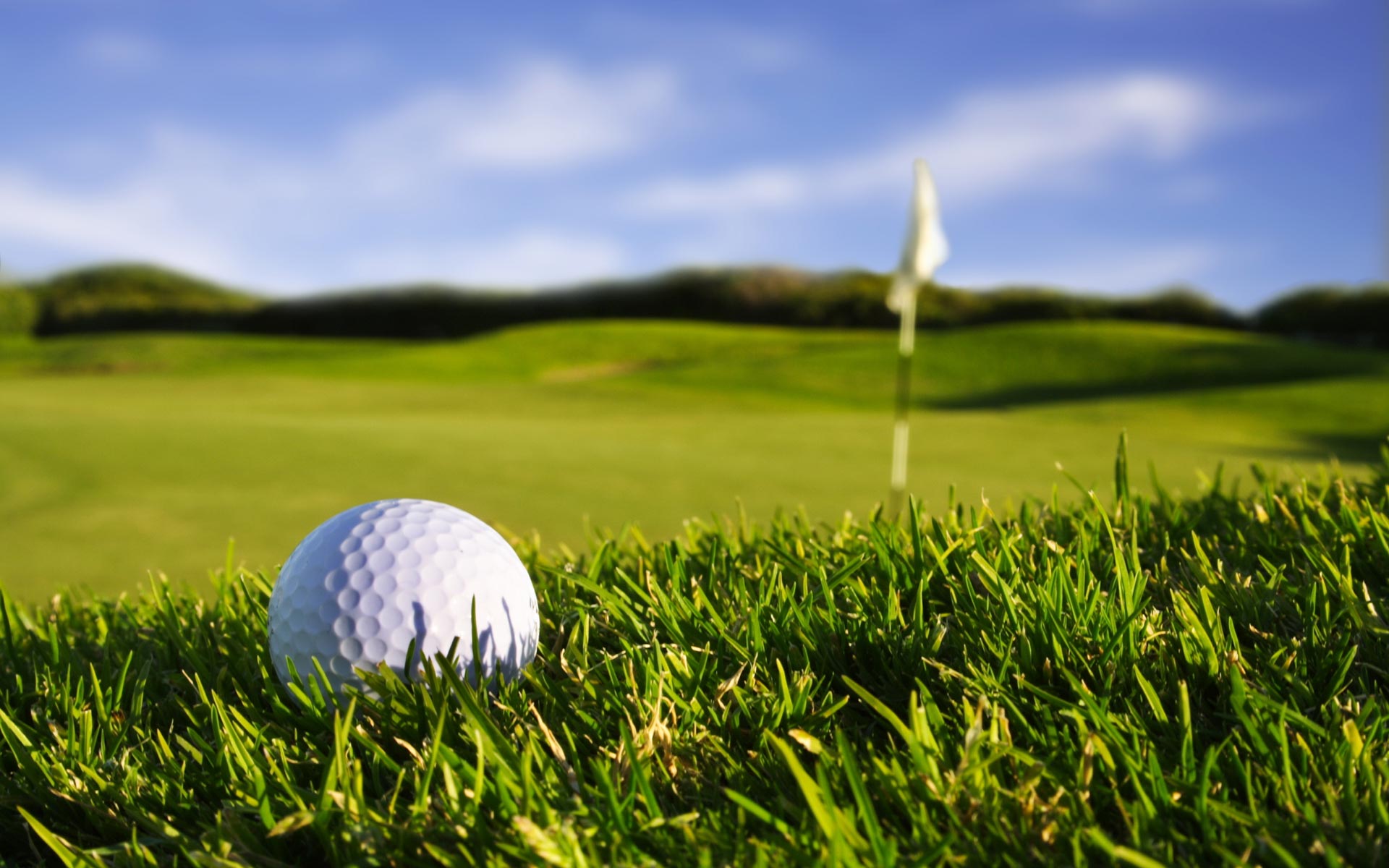 The Wisconsin Department of Transportation (“DOT") Golf League plays every Thursday during the golf season. A round consists of nine holes. Tee times start at 3:44 pm and end at 4:40 pm. Play starts May 12th and ends Sept. 8th.. We play only Milwaukee County Parks golf courses (of which there are seven). One of the unique aspects of the league is that league play is not limited to one course. The courses are Whitnall, Grant, Dretzka, Currie, Oakwood, Greenfield, Lincoln and Brown Deer. Also, during the season the league is scheduled to play the back nines of Grant, Dretzka, Oakwood, Greenfield and Whitnall.Member cost is $385. which includes 16 rounds of 9-hole golf and two additional events (also 9-holes) with hole prizes and cash awarded for these events. Rainouts are rescheduled on Tuesdays.. The prize and cash events are held at the end of each of two rounds. A round consists of 8 events making up a split season.. At the end of the league season the winners of each half play for first place. The 9th and 18th rounds are team events. The entire team participates as a fourson for these two events. Money and golf prizes are awarded at these two events. ie, whereas all other events represent competition between position members. The membership fee covers all costs except the banquet. The banquet ends the season and the member is responsible for the cost of the meal served at the banquet. Attendance is optional. The league comprises 32 golfers ranging in average from 42 to 60 for 9 holes of play. The averages are handicapped using a system of the best 5 of the last 10, scores. The golfers are categorized into 4 Groups, #1 position (42 to 46), #2 position (47 to 49), #3 position (45 to 49), and #4 positions (50 to 60). The league is made up of 8 Teams (4 golfers per team). Each team has a #1, #2, #3, and #4 golfers. You only play against a gólfer in your respective position. One point is awarded for winning 'Metal Play’' and one point for winning 'Match Play'. During the season each player is matched up against an opponent at a minimum of two events during the season. A system of substitute golfers is available should a member not be available for a match. The league is competitive but social at the same time. When it started it was mostly made up of DOT employees. Today, however, its members are from all employment disciplines but the name remains The WisDOT Golf League. Finally, if any member holds a Milwaukee County Golf Discount card, he is credited for the amount of the membership fee applied to golf fees which is $375.00.Those interested in joining the league should contact Jim Machnik at 414-899-5811 or contact him at jamesmachnik@gmail.com